Задания для дистанционного обучения по информатике на 10.06.2020 г.________________________________________________________Преподаватель: Бондарева Е.А.Почта: elen.bondarevva@yandex.ru__________________________________________________________________Здравствуйте, уважаемые обучающиеся, как Вы знаете на время сложной эпидемиологической обстановки, наш техникум перешел на дистанционное обучение,  в связи с этим отправляю Вам задания для самостоятельного изучения.Практическое занятие № 20 по теме:Извлечение данных из архиваЦель: приобретение практических навыков работы по созданию архивных файлов и извлечению файлов из архивов.Выполнение работы:Задание №1.В своей папке создайте папку Архивы. В ней создайте папки Изображения и Документы.Найдите и скопируйте в папку Изображения рисунки с расширениями *.jpg , *.bmp и *.gif.Сравните размеры файлов *.bmp, *.gif.и *.jpg. и запишите данные в таблицу_1.В папку Документы поместите файлы *.doc (не менее 3) и запишите их исходные размеры в таблицу № 1.Задание №2.Архивация файлов в формате RarЗапустите WinRar.В появившемся диалоговом окне выберите папку, в которой будет создан архив: (Архивы/Изображения). Установите курсор на имя графического файла Пейзаж1.jpg. Выполните команду Добавить (+).Введите имя архива в поле Архив – Пейзаж1.rar и убедитесь, что в поле Формат архива установлен тип Rar.Установите в поле Режим изменения: добавить и заменить.В раскрывающемся списке Уровень сжатия: выберите пункт Нормальный. Запустите процесс архивации кнопкой ОК.Сравните размер исходного файла с размером архивного файла. Данные запишите в таблицу №1.Для извлечения файлов из архива создайте папку Извлеченные внутри папки Изображения. Выделите архив Пейзаж1.rar, выполните команду Извлечь. В появившемся диалоговом окне Извлечь в поле Распаковать в: выберите папку-приемник – Архивы/Изображения/Извлеченные.Создайте самораспаковывающийся Rar-архив. Для этого установите курсор на имя файла Пейзаж1.jpg, выполните команду Добавить (+).Введите имя архива в поле Архив – Пейзаж1.exe и убедитесь, что в поле Формат архива установлен тип exe.Установите в поле Режим изменения: добавить с заменой файлов.Установите флажок Создать SFX-архив.В раскрывающемся списке Уровень сжатия: выберите пункт Обычный. Запустите процесс архивации кнопкой ОК.Аналогичным образом создайте архивы для файлов Пейзаж2.gif, Пейзаж3.bmp? Документ1.doc, Документ2.doc, Документ3.doc. Сравнительные характеристики исходных файлов и их архивов занести в таблицу№1.Задание №3. Архивация файлов в формате ZipЗапустите WinRar.Проделайте архивирование тех же файлов, только в формате архивирования ZipСравнительные характеристики исходных файлов и их архивов занести в таблицу_1.Создайте самораспаковывающийся Zip – архивы, включающие в себя текстовые и графические файлы.Определите процент сжатия файлов и заполните таблицу №1. Процент сжатия определяется по формуле , где S– размер архивных файлов, So– размер исходных файлов.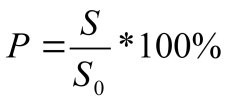 Таблица №1АрхиваторыАрхиваторыРазмер исходных файловWinRarWinRZipРазмер исходных файловТекстовые файлы:1. Документ1.doc2. Документ2.doc3. Документ3.docГрафические файлы:1. Пейзаж1.jpg2. Пейзаж2.gif3. Пейзаж3.bmpПроцент сжатия текстовой информации (для всех файлов)Процент сжатия графической информации (для всех файлов)